 «Татарча өйрәнәм» 6 сыйныф Текстны укыгыз һәм биремнәрне үтәгез. Прочитайте текст и выполните задания.Ана йөрәге.Сәлимә әби белән Зөфәр мәктәп бакчасына керделәр. Аларны бирегә Белоруссиянең Яңа авыл укучылары чакырган иде. Бакчада чәчәкләр арасына һәйкәл куелган. Монда Сәлимә әбинең геройларча һәлак булган улы Газиз күмелгән. Сәлимә әбинең йөрәге «жуу» итте. Ул кинәт туктап калды һәм күкрәген тотты. Аның аяк буыннары хәлсезләнде. Аларны зурлап каршы алган мәктәп директоры әбинең хәлен бик тиз аңлады. Ул аңа утырырга урын күрсәтте. Шул арада Зөфәр дә бакча мәйданындагы мәгърур һәйкәлне күреп алды һәм шунда ашыкты.Бер белорус укучысы китергән чишмә суын эчкәч кенә, Сәлимә әбигә хәл кереп китте. Ул акрын гына башын югары күтәрде һәм улы Газиз янына атлады. Сәлимә әби белән Зөфәрне кем чакырган иде? _______________________________________________________Газиз кая күмелгән? ________________________________________________________Аларны зурлап кем каршы алды?________________________________________________________Дөрес тәрҗемә  табыгыз. Найдите правильный перевод.              А) Илһам  Шакиров – татар  халкының  яраткан  рәссамы.              Б) Илһам  Шакиров – татар  халкының  яраткан  язучысы.              В) Илһам  Шакиров – татар халкының  яраткан  җырчысы.Тәмамланмаган үткән заман хикәя фигыльле җөмләне табыгыз. Найдите в рассказе незаконченное прошлое.	А) Укытучы китапханәгә кергәндә, дустым китап ала иде.	Б) Укытучы кушкач, дустым бу китапны укыган.	В) Укытучы дәрескә кергәндә, без класста идек.	Г) Укытучы дәресен тәмамлады.)Рәсем буенча кимендә 5 җөмлә язарга. Написать не менее 5 предложений по рисунку.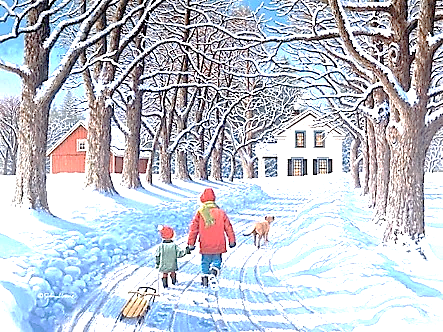 ____________________________________________________________________________Борын тартыкларының барысы да кулланылган мәкальне билгеләгез. Определите пословицу, в которой использованы все “носовые” ходы.А) Ике яңа дустан бер иске дус яхшырак.	Ә) Мең дус – аз, бер дошман – күп. 	Б) Дус – акчадан кыйммәт.	В) Балык сусыз тора алмый, кеше дуссыз тора алмый.Сүзләрнең антонимнарын табыгыз һәм һәр пар белән сүзтезмә төзеп языгыз. Мәсәлән: акыллы (надан) кеше.	Найдите антонимы слов и составьте словосочетание с каждой парой.салкын  ___________________           4. тар_______________________________якты   _____________________          5. усал_______________________________баллы_____________________Һәр сүздә дә һ хәрефе языла торган рәтне билгеләгез. Обозначьте строку, в  каждом слове которой пишется буква һ.	А) бә..ет, ..әтер, ..ыял, пө..тә;	Ә) шә..әр, ..әдичә, рә..мәт, да..и;	Б) ..ыял, мө..им, ил..ам, сә..нә;	В) ..ава, ..өнәр, ..әркем, ба..адир.«Печән базары яхуд Яңа Кисекбаш».  Әсәрнең Жанрын билгеләгез. Определи жанр произведения.А) әкият-поэма       Б) сатирик повесть         В) пародия        Г) шигъри роман-кыйсса	Түбәндәге әсәрләрнең авторларын күрсәтегез. Укажите авторов следующих произведений.“Котадгу белек” _______________________________________________________Б) “Эш беткәч уйнарга ярый” -_____ _________________________________________     В) “Гармунчы аю белән җырчы маймыл” -____________________________________Г)“Сертотмас үрдәк” - _____________________________________________________Д) “Мулла белән абыстай”__________________________________________________Ике баганага аерылган мәкальләрне, мәгънәсенә карап, бергә кушыгыз. Соедините части предложений, разделенные на два столбца,  по смыслу.Җавап:“Сак- Сок” бәетендә ана балаларын ни өчен каргый?   Почему мама ругает своих детей в произведении “Сак- Сок”?А) Тыңламаганнары өчен             Б) Тимер укны рөхсәтсез алганнары өченВ) Тавышланганнары өчен           Г) Укымаганнары оченМәҗит Гафури кайчан һәм кайда дөньяга килә? Когда и где родился Мазит Гафури? а) 1886 елның 26 апрелендә Арча районы Кушлавыч авылындаб) 1900 елның 15 маенда Уфа шәһәрендәв) 1880 елның 20 июлендә Башкортостан Республикасының Гафури районы Җилем-Каран авылында     г) 1800 елның 12 октябрендә Казанда Бер сүздән - ике яңа сүз. От одного слова - два новых слова.Хәрефләрнең урыннарын алыштырып, ике яңа сүз төзегез дә ике яктагы буш шакмакларга язып чыгыгыз, һәр яңа сүздә шул ук хәрефләр булырга тиеш.Меняя расположение букв, составьте два новых слова и запишите в пустые клетки по обе стороны. Каждое новое слово должно иметь те же буквы.1.Акылсыз башАкая барсаң да калмас.2.Баш – чәчсез,Әкулың белән җыеп ала бел.3.Кара сакалыңБавызыңны йом.4.Сакалга карама,Вурман кошсыз булмас.5.Бер колагың йокласын,Гаякка тынычлык бирми.6.Күз куркак,Дакылга кара.7.Күзеңне йомма,Еикенчесе тыңласын.8.Авызың белән чәчкәннеЖкул батыр.1.2.3.4.5.6.7.8.ОРЧЫКАЛМАСЧАРЫКАКТАРСАПЛАТЕКЭЛ